PURPOSE OF THE REPORT   To make an outside body appointment to the Moss Side Community Forum Executive Committee.RECOMMENDATIONS That the Council appoints Councillor Colin Sharples as its nomination to the Moss Side Community Forum Executive Committee. CORPORATE PRIORITIES The report relates to the following corporate priorities: Projects relating to People in the Corporate Plan:BACKGROUND TO THE REPORT The Council has received a request from Moss Side Community Forum to make an appointment to their Executive Committee.  The Forum has suggested that we nominate Councillor Colin Sharples to the Moss Side Community Forum Executive Committee.  PROPOSALS (e.g. RATIONALE, DETAIL, FINANCIAL, PROCUREMENT) Following consultation with the Leader of the Council, it is proposed that Councillor Colin Sharples be appointed as the Council’s nomination to the Moss Side Community Forum Executive Committee. CONSULTATION CARRIED OUT AND OUTCOME OF CONSULTATION  The Leader of the Council has been consulted and is supportive of the request.Financial implications None as a result of this report.LEGAL IMPLICATIONS Part 3G of the Council’s constitution states that outside body nominees are expected to attend appropriate meetings regularly and report any relevant issues back to the Council.AIR QUALITY IMPLICATIONS None as a result of this report.COMMENTS OF THE STATUTORY FINANCE OFFICERThere are no financial implications as a result of this report.COMMENTS OF THE MONITORING OFFICERThis report is designed to comply with all relevant parts of the constitution.OTHER IMPLICATIONS: BACKGROUND DOCUMENTSThere are no background papers to this report.APPENDICES There are no appendices to this report.Darren CranshawAssistant Director of Scrutiny & Democratic ServicesREPORT TO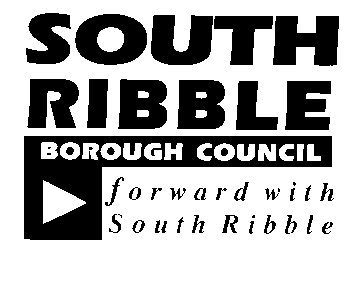 ONONCouncil25 September 201925 September 2019TITLETITLEREPORT OFREPORT OFAppointment to Outside Body:  Moss Side Community Forum Executive CommitteeAppointment to Outside Body:  Moss Side Community Forum Executive CommitteeAssistant Director of Scrutiny & Democratic ServicesAssistant Director of Scrutiny & Democratic ServicesIs this report confidential?No Excellence and Financial SustainabilityHealth and WellbeingPlacePeople HR & Organisational Development ICT / TechnologyProperty & Asset ManagementRisk Equality & Diversity None as a result of this report.None as a result of this report.None as a result of this report.None as a result of this report.None as a result of this report.Report Author:Telephone:Date:Darren Cranshaw01772 62551212/09/19